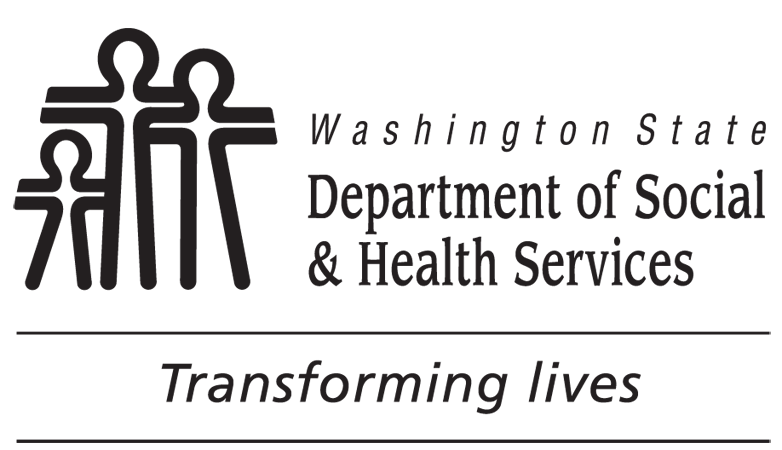 DEVELOPMENTAL DISABILITIES ADMINISTRATION (DDA)Waiver Transportation RecordDEVELOPMENTAL DISABILITIES ADMINISTRATION (DDA)Waiver Transportation RecordDEVELOPMENTAL DISABILITIES ADMINISTRATION (DDA)Waiver Transportation RecordDEVELOPMENTAL DISABILITIES ADMINISTRATION (DDA)Waiver Transportation RecordDEVELOPMENTAL DISABILITIES ADMINISTRATION (DDA)Waiver Transportation RecordDEVELOPMENTAL DISABILITIES ADMINISTRATION (DDA)Waiver Transportation RecordDEVELOPMENTAL DISABILITIES ADMINISTRATION (DDA)Waiver Transportation RecordMONTH/YEARMONTH/YEARINSTRUCTIONS:  Document all miles traveled and their purpose when transporting a client as authorized in the Person Centered Service Plan.  Example:  
10 miles – Essential Shopping.  Submit the original to the client’s Case Resource Manager (as requested) and maintain a copy for your records for six (6) years.INSTRUCTIONS:  Document all miles traveled and their purpose when transporting a client as authorized in the Person Centered Service Plan.  Example:  
10 miles – Essential Shopping.  Submit the original to the client’s Case Resource Manager (as requested) and maintain a copy for your records for six (6) years.INSTRUCTIONS:  Document all miles traveled and their purpose when transporting a client as authorized in the Person Centered Service Plan.  Example:  
10 miles – Essential Shopping.  Submit the original to the client’s Case Resource Manager (as requested) and maintain a copy for your records for six (6) years.INSTRUCTIONS:  Document all miles traveled and their purpose when transporting a client as authorized in the Person Centered Service Plan.  Example:  
10 miles – Essential Shopping.  Submit the original to the client’s Case Resource Manager (as requested) and maintain a copy for your records for six (6) years.INSTRUCTIONS:  Document all miles traveled and their purpose when transporting a client as authorized in the Person Centered Service Plan.  Example:  
10 miles – Essential Shopping.  Submit the original to the client’s Case Resource Manager (as requested) and maintain a copy for your records for six (6) years.INSTRUCTIONS:  Document all miles traveled and their purpose when transporting a client as authorized in the Person Centered Service Plan.  Example:  
10 miles – Essential Shopping.  Submit the original to the client’s Case Resource Manager (as requested) and maintain a copy for your records for six (6) years.INSTRUCTIONS:  Document all miles traveled and their purpose when transporting a client as authorized in the Person Centered Service Plan.  Example:  
10 miles – Essential Shopping.  Submit the original to the client’s Case Resource Manager (as requested) and maintain a copy for your records for six (6) years.INSTRUCTIONS:  Document all miles traveled and their purpose when transporting a client as authorized in the Person Centered Service Plan.  Example:  
10 miles – Essential Shopping.  Submit the original to the client’s Case Resource Manager (as requested) and maintain a copy for your records for six (6) years.INSTRUCTIONS:  Document all miles traveled and their purpose when transporting a client as authorized in the Person Centered Service Plan.  Example:  
10 miles – Essential Shopping.  Submit the original to the client’s Case Resource Manager (as requested) and maintain a copy for your records for six (6) years.INSTRUCTIONS:  Document all miles traveled and their purpose when transporting a client as authorized in the Person Centered Service Plan.  Example:  
10 miles – Essential Shopping.  Submit the original to the client’s Case Resource Manager (as requested) and maintain a copy for your records for six (6) years.INSTRUCTIONS:  Document all miles traveled and their purpose when transporting a client as authorized in the Person Centered Service Plan.  Example:  
10 miles – Essential Shopping.  Submit the original to the client’s Case Resource Manager (as requested) and maintain a copy for your records for six (6) years.CASE RESOURCE MANAGER’S NAMECASE RESOURCE MANAGER’S NAMECASE RESOURCE MANAGER’S NAMECASE RESOURCE MANAGER’S NAMECLIENT’S NAMECLIENT’S NAMECLIENT’S NAMESERVICE PROVIDER’S NAMESERVICE PROVIDER’S NAMESERVICE PROVIDER’S NAMESERVICE PROVIDER’S NAMEProgram Type:	  Basic Plus Waiver            Core Waiver            Children Intensive In-Home Behavioral Supports Waiver	  Individual and Family Services WaiverProgram Type:	  Basic Plus Waiver            Core Waiver            Children Intensive In-Home Behavioral Supports Waiver	  Individual and Family Services WaiverProgram Type:	  Basic Plus Waiver            Core Waiver            Children Intensive In-Home Behavioral Supports Waiver	  Individual and Family Services WaiverProgram Type:	  Basic Plus Waiver            Core Waiver            Children Intensive In-Home Behavioral Supports Waiver	  Individual and Family Services WaiverProgram Type:	  Basic Plus Waiver            Core Waiver            Children Intensive In-Home Behavioral Supports Waiver	  Individual and Family Services WaiverProgram Type:	  Basic Plus Waiver            Core Waiver            Children Intensive In-Home Behavioral Supports Waiver	  Individual and Family Services WaiverProgram Type:	  Basic Plus Waiver            Core Waiver            Children Intensive In-Home Behavioral Supports Waiver	  Individual and Family Services WaiverProgram Type:	  Basic Plus Waiver            Core Waiver            Children Intensive In-Home Behavioral Supports Waiver	  Individual and Family Services WaiverProgram Type:	  Basic Plus Waiver            Core Waiver            Children Intensive In-Home Behavioral Supports Waiver	  Individual and Family Services WaiverProgram Type:	  Basic Plus Waiver            Core Waiver            Children Intensive In-Home Behavioral Supports Waiver	  Individual and Family Services WaiverProgram Type:	  Basic Plus Waiver            Core Waiver            Children Intensive In-Home Behavioral Supports Waiver	  Individual and Family Services WaiverSUNDAYMONDAYMONDAYTUESDAYTUESDAYWEDNESDAYTHURSDAYTHURSDAYFRIDAYFRIDAYSATURDAYTOTAL MONTHLY MILESTOTAL MONTHLY MILESTOTAL MONTHLY MILESTOTAL MONTHLY MILESTOTAL MONTHLY MILESTOTAL MONTHLY MILESTOTAL MONTHLY MILESTOTAL MONTHLY MILESTOTAL MONTHLY MILESTOTAL MONTHLY MILESCLIENT / PARENT / GUARDIAN SIGNATURECLIENT / PARENT / GUARDIAN SIGNATURECLIENT / PARENT / GUARDIAN SIGNATURECLIENT / PARENT / GUARDIAN SIGNATURECLIENT / PARENT / GUARDIAN SIGNATURECLIENT / PARENT / GUARDIAN SIGNATURECLIENT / PARENT / GUARDIAN SIGNATURECLIENT / PARENT / GUARDIAN SIGNATURECLIENT / PARENT / GUARDIAN SIGNATURECLIENT / PARENT / GUARDIAN SIGNATUREDATE